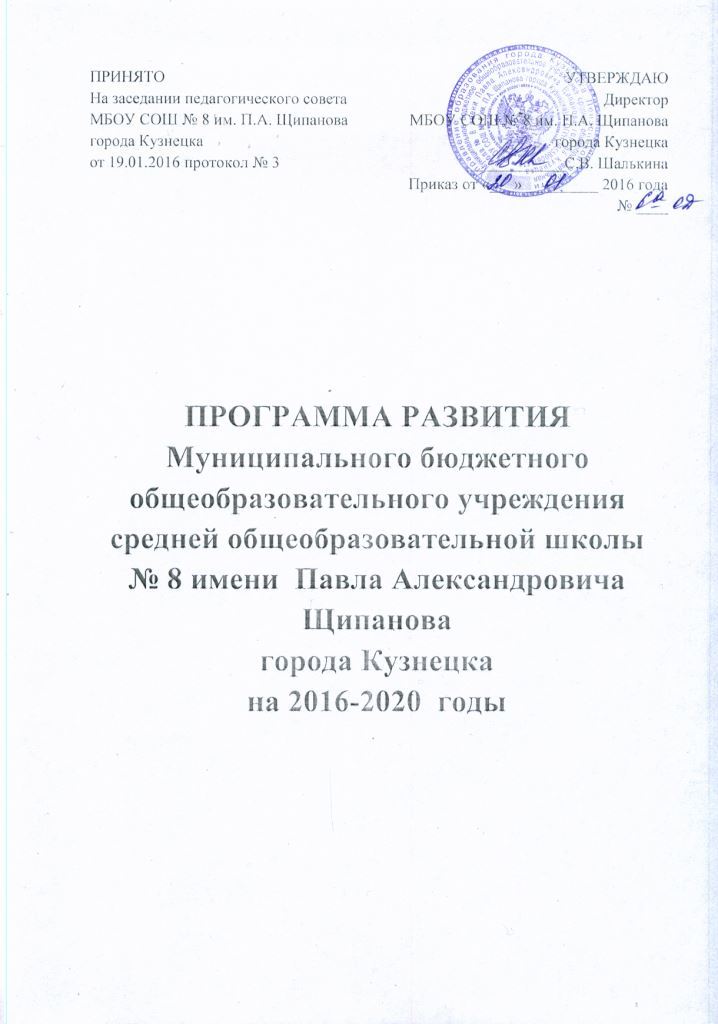 ПРОГРАММА РАЗВИТИЯ Муниципального бюджетного общеобразовательного учреждения  средней общеобразовательной школы № 8 имени Павла Александровича Щипанова города Кузнецка на 2016-2020 годы1. Паспорт Программы развития2. ВведениеПрограмма развития МБОУ СОШ № 8 им. П.А. Щипанова города Кузнецка  на 2016–2020 годы – нормативно-правовой документ, определяющий концепцию, стратегию и тактику развития школы, сохраняющий преемственность Программы развития образовательной организации на период с 2010 по 2015 годы.Настоящая Программа развития разработана с учетом современных векторов развития образования, направлена на реализацию основных положений национальной образовательной политики.Нормативной базой для разработки Программы развития являются следующие документы:Конституция Российской ФедерацииВсеобщая декларация прав человекаКонвенция о правах ребенкаПослание Президента Российской Федерации Федеральному Собранию Российской Федерации от 12 декабря 2012 годаСтратегия государственной национальной политики Российской Федерации на период до 2025 годаФедеральный закон от 29.12.2012 г. N 273-ФЗ «Об образовании в Российской Федерации»Указ Президента Российской Федерации от 7 мая 2012 г. N 599 «О мерах по реализации государственной политики в области образования и науки»Указ Президента Российской Федерации от 1 июня 2012 г. N 761 «О национальной стратегии действий в интересах детей на 2012–2017 годы»Государственная программа Российской Федерации «Развитие образования», утвержденная распоряжением Правительства Российской Федерации от 22 ноября 2012 г. N 2148-рКонцепция долгосрочного социально-экономического развития до 2020 года, раздел III «Образование» (одобрена Правительством РФ 1 октября 2008 года, протокол N 36)Программа на период с 2016 по 2020 годы разработана рабочей группой педагогов во главе с директором школы Шалькиной С.В.         Программа является документом, открытым для внесения изменений и дополнений. Корректировка Программы осуществляется ежегодно в соответствии с решениями Управляющего Совета школы по результатам ежегодного Публичного доклада об итогах реализации конкретного этапа Программы.   3. Информационная справка о школеМуниципальное бюджетное общеобразовательное учреждение средняя общеобразовательная школа № 8 имени Павла Александровича Щипанова города Кузнецка является некоммерческой образовательной организацией.         Юридический и фактический адрес: 442537 Пензенская область, город Кузнецк, ул. Минская, 10АОрганизационно-правовая  форма: муниципальное  учреждение.Тип:  бюджетное учреждение.Тип образовательной организации: общеобразовательная организация.Учредителем общеобразовательного учреждения  является  управление образования города Кузнецка Общеобразовательное учреждение осуществляет свою деятельность в соответствии с предметом и целями, определенными соответствующими федеральными законами, иными нормативными правовыми актами, муниципальными правовыми актами, Уставом школы.Предметом деятельности общеобразовательного учреждения является реализация конституционного права граждан Российской Федерации на получение общедоступного и бесплатного начального общего, основного общего и среднего общего образования в интересах человека, семьи, общества и государства; обеспечение охраны и укрепления здоровья обучающихся, создание благоприятных условий для разностороннего развития личности, в том числе возможности удовлетворения потребности учащихся в самообразовании и получении дополнительного образования.Основными целями деятельности, для которых создано общеобразовательное учреждение, является образовательная деятельность по общеобразовательным программам начального общего, основного общего, среднего общего образования.Лицензия: серия 58 Л 01 № 0000262 от 03.12.2013 г.Свидетельство о государственной аккредитации:   58А01 №0000248  от 06.06.2014 г. до 27.12.2024 г.Директор: Шалькина Светлана Венедиктовна, Почетный работник общего образования РФ.Тел./факс: (841-57) 7-58-82;  e-mai: shkola8kuznetsck@yandex.ruСайт школы: http://shkola8kuznetsck.narod.ru/Адрес электронных журналов и электронных дневников обучающихся расположен на сайте: Программа разработана на основе проблемного анализа образовательной ситуации в школе, содержит описание результатов деятельности педагогического коллектива, цели дальнейших преобразований, мероприятий по реализации правового,  организационного, кадрового и финансового обеспечения развития школы в современных условиях.Программа развития призвана определить процесс преобразований, дающий возможности для создания условий достижения нового качества образования через повышение его развивающего характера, усиление личностной и практической направленности.Программа развития включает приоритетные направления развития:1. Совершенствование образовательного процесса, способствующего повышению качества образования в рамках ФГОС, создание  условий для выявления образовательных потребностей детей, обеспечения ранней профориентации и самоопределения обучающихся.2. Создание образовательно-воспитательной среды, способствующей формированию гражданской идентичности и социальному самоопределению школьников.3. Создание условий для повышения профессиональной компетентности и квалификации педагогов школы.Школа имеет богатую историю и свои традиции. Так 6 мая 2013 года школе присвоено имя воина-интернационалиста П.А. Щипанова (закон Пензенской области от 06.05.2013 № 2395-ЗПО). В 2013 году образовательное учреждение стало пилотной площадкой по введению ФГОС ООО. В 2015 году вошла в число лучших образовательных учреждений Пензенской области.МБОУ СОШ № 8 им. П.А. Щипанова города Кузнецка расположена в юго-западном микрорайоне. Численность обучающихся в школе детей ежегодно увеличивается и составляет в течение нескольких последних лет более 800 человек.  Школа имеет положительный имидж и  привлекательна в силу существующих традиций в образовании и воспитании детей, особенностей организации образовательного процесса.        Для решения поставленных образовательно-воспитательных задач школа использует внутренний потенциал – инфраструктуру, интеллектуальные, кадровые, финансовые, материально-технические ресурсы, для обеспечения эффективности и масштабности проводимых мероприятий, роста качества обучения – сотрудничает с общественными организациями, организациями дополнительного образования, высшими учебными заведениями.4. Аналитическая справка о работе школыДеятельность школы  в период 2010–2015 годов была направлена на реализацию модернизации образования в соответствии с национальными проектами и удовлетворение возрастающих требований обучающихся и их родителей к обеспечению  доступности качественного образования, на осуществление целенаправленных мер по формированию образовательно-воспитательных компетенций учащихся.4.1 Система управления школойСистема управления  Школы основывается на демократических ценностях, таких  как справедливость, плюрализм, долг, честь, совесть, ответственность, толерантность.Управление школой реализуется на нескольких взаимосвязанных уровнях:На первом стратегическом уровне управления функционируют директор школы и его заместители.На втором тактическом уровне работают коллективные органы: Управляющий совет школы, педагогический совет, малые педсоветы, школьные методические объединения.На третьем уровне действуют такие структуры, как социологическая и психологическая службы.Четвертый уровень – уровень самоуправления учащихся: совет старшеклассников,  школьное ученическое самоуправление,  детская организация «Мы вместе».4.2 Кадровый потенциал школыКоллектив сотрудников составляет 68 человек, в том числе 50 педагогов.         Школа 100% обеспечена педагогическими кадрами. В коллективе работают 4 молодых специалиста, 14 Почётных работников общего образования РФ, 1 победитель Приоритетного национального проекта «Образование» всероссийского уровня, 5 победителей областного конкурса профессионального мастерства «Педагогический Олимп». Среди учителей участники Конкурса «Учитель года» – 7, из них 5 призеров и 2 победителя, победитель «Лучший учитель ОБЖ – 2014». 3 учителя награждены Почетными грамотами Министерства образования и науки РФ.Свое мастерство педагоги школы ежегодно подтверждают призовыми местами на профессиональных конкурсах разного уровня и направленности.Средний возраст учителей – 46 лет. Учителя школы  имеют большой опыт работы, что способствует повышению эффективности учебно-воспитательного процесса. Они  наставники, «носители» традиций педагогического коллектива.Уровень квалификации педагогов  является достаточным для обеспечения  в школе образования высокого качества, 41,6% учителей школы имеют высшую квалификационную категорию:В течение многих лет учителя школы делятся своим опытом на семинарах, мастер-классах, открытых уроках с административными и педагогическими работниками образовательных организаций города Кузнецка и Пензенской области4.3 Анализ результатов деятельности и достижений школыВ 2016 году в школе обучалось  816 школьник, из них в начальной школе – 369 учащихся (15 классов), в основной школе – 391 учащихся (15 классов), в средней школе – 56 учащихся (2 класса). Особенность школы заключается в том, что школа является социокультурным центргм микрорайона. Школа тесно сотрудничает с учреждениями дополнительного образования и культуры, располагающимися в непосредственной близости от образовательного учреждения: Увеличение численности населения микрорайона, относящегося к школе, дает основание считать, что количество детей, желающих учиться в школе,  и в дальнейшем будет неуклонно расти.На базе школы проводятся спортивные соревнования и творческие конкурсы муниципального уровня, такие как:«Учитель года», «Воспитатель года»Дни открытых дверей вузов г. Пензы и г. Саратова встречи с ветеранамиконцерты и спектакли для родителей обучающихся и жителей города.Высокой оценкой деятельности школы стало присвоение школе в 2014 году имени воина-интернационалиста П.А. Щипанова .Сотрудничество с социальным партнерами  является важным и значимым для школы. Современная школа не может достичь высоких результатов, не осуществляя тесное взаимодействие с социальными партнерами. Совместная работа позволяет образовательному учреждению более качественно выполнять социальный заказ, удовлетворять потребности обучающихся и их родителей в качественном образовании и профессиональном самоопределении. 4.4 Качество образованияОбразовательный процесс школы, направленный на всестороннее развитие обучающихся, раскрытие их творческого потенциала, обеспечение их конкурентоспособности в окружающем мире, включает целый комплекс мероприятий, условий, определяющих комфортную развивающую среду для каждого обучающегося.Одной из основных задач, решаемых коллективом школы в последние годы, был переход на ФГОС начального и основного общего образования, обеспечения преемственности начального и основного уровней образования, создания условий для сохранения и дальнейшего развития образовательных результатов, полученных за время обучения в начальной школе. Анализ результатов усвоения государственных программ по итогам обучения в начальной школе дает основание сделать вывод о наличии положительной динамики.Одной из важнейших характеристик качества обучения являются достижения обучающихся в области науки, искусства и спорта. Наши воспитанники активно принимают участие в предметных олимпиадах и интеллектуальных конкурсах. Педагоги школы стремятся  вовлекать как можно большее число учеников в интеллектуальную творческую и проектно-исследовательскую деятельность. Следует отметить повышение числа победителей и призеров  муниципального этапа  Всероссийской олимпиады школьников.За последние годы наблюдается стабильный рост числа призеров и победителей из числа обучающихся школы. Увеличивается количество школьников, принимающих активное участие в олимпиадах, проводимых вузами г. Пензы, а так же учащихся, занимающихся проектной и исследовательской деятельностью под руководством учителей. Свои проектные и исследовательские работы обучающиеся традиционно представляют на ежегодной школьной НПК  «Старт в науку».4.5 Материально-техническое оснащение образовательного процессаВ школе имеется 33 учебных кабинета, два спортивных зала, спортивная площадка, корт,  библиотека (число книг, брошюр и журналов – 19552, электронный каталог),  столовая (160 посадочных мест), мастерские (столярная и слесарная), кабинет обслуживающего труда, 1 компьютерный класс. Школа обеспечена компьютерным и мультимедийным оборудованием: 114 компьютеров и ноутбуков, 27 принтеров, 6 МФУ, 19 мультимедийных проекторов, 12 интерактивных комплекса, 2 сканера).Для организации досуговой деятельности и дополнительного образования школьников функционируют танцевальный  и актовый залы, библиотека,  музей.В ОУ работает лицензированный медицинский кабинет с процедурной комнатой.Все учащиеся школы обеспечены учебниками. Комплектование фонда библиотеки учебной литературой осуществляется из средств областного бюджета.Большое внимание уделено организации безопасных условий обучения детей. Территория  школы имеет ограждение. Во всех помещениях  школы установлена пожарная сигнализация, система голосового оповещения о пожаре. Введено круглосуточное дежурство сторожей.  Школа оснащена системой внешнего видеонаблюдения, установленными камерами в рекреации первого и второго этажей, гардеробов с выводом на пульт наблюдения охраны. Имеется  кнопка экстренного вызова полиции.Учебные и административные помещения школы оснащены современной школьной мебелью, множительной и другой офисной техникой. Учебные кабинеты физики, химии, биологии имеют современное учебное лабораторное, демонстрационное оборудование, необходимое для реализации государственного образовательного стандарта    базового уровня.Школа оснащена современным компьютерным и интерактивным оборудованием. В учебном процессе задействовано 114 компьютеров и нетбуков. Все  имеют сертификат качества.  Из  них в управлении  ОУ используются 3,  в образовательном процессе – 111 (из них 30 нетбуков в классах начальной школы).На всех персональных компьютерах школы установлено лицензионное программное обеспечение.В школе оснащено 1 кабинет информатики, в которых установлены 1 АРМ учителя и 10 ученических  компьютеров.В учебно-воспитательной работе активно используются 19 мультимедийных проекторов, 12  интерактивных досок, 2 системы интерактивного опроса.Педагоги активно используют возможности электронного журнала для ведения учёта успеваемости обучающихся, создания отчётов, оперативной связи с родителями. 93% от общего числа учителей и педагогов школы активно применяют информационно-коммуникационные технологии в практике своей деятельности.Результативность реализации Программы развития в период 2010–2015 годов С 1 сентября 2010 года по 1 января 2016 года в образовательном учреждении реализовалась Программа развития, целью которой было создание оптимальной модели общеобразовательной школы,   направленной на создание развивающей образовательной среды, способствующей личностному, познавательному, коммуникативному и социальному развитию учащихся в процессе овладения ими универсальными учебными действиями и ключевыми компетенциями.Программа реализовывалась по нескольким ключевым направлениям: переход на новые образовательные стандарты начального и основного общего образования, развитие системы работы с одарёнными детьми, сохранение и укрепление физического и психического здоровья обучающихся, совершенствование кадрового потенциала.Анализ результатов реализации Программы свидетельствует о её эффективности.Определенные Программой развития задачиобеспечение прав учащихся школы на качественное образование;определение оптимального содержания образования учащихся с учётом требований национальной образовательной инициативы «Наша новая школа»;создание условий, обеспечивающих развитие личности каждого ученика; формирование умения и желания учиться;развитие у учащихся способности к самостоятельному решению проблем в различных сферах деятельности на основе использования усвоенного ими социального опыта;создание условий для самореализации педагогов школы, раскрытия и развития их творческой индивидуальности;развитие образовательной среды, обеспечивающей реализацию образовательных возможностей и запросов учащихся и их родителей;осуществление образовательного процесса на основе здоровьесберегающих технологий;совершенствование ресурсного обеспечения школы (материально-технического, кадрового, информационного, финансового).успешно реализованы.Основными итогами реализации Программы стали: рост квалификации педагогических кадров (81,3% учителей имеют высшую и первую квалификационную категорию), увеличение числа учителей, посещающих курсы повышения квалификации (100%), применяющих в образовательном процессе исследовательские, проектные, проблемные и компьютерные технологии и владеющих компьютерной грамотностью (100%). Положительная динамика достигнута в олимпиадном движении обучающихся. Общее число участников олимпиадного движения значительно увеличилось. Возросло количество учащихся вовлечённых в исследовательскую деятельность. Показателем повышения эффективности социально-педагогического сотрудничества участников образовательного процесса стали: повышение качества обученности учащихся (45,5%), успешность образовательного процесса (100%), повышение активности родителей обучающихся в жизни школы.                Учитывая успехи реализации Программы развития 2010–2015 годов и накопленный педагогический опыт, коллектив школы, сохраняя традиции и внедряя инновации, определил концептуальные направления развития образовательной организации на период до 2020 года.Концепция развития образовательной организацииКонцепция развития школы до 2020 годаСтратегической целью развития образовательной системы школы является создание условий для становления творческой, свободной, социально и профессионально компетентной личности, свободно ориентирующейся на личном, профессиональном и социальном уровнях, способной жить в гармонии с собой и позитивно относиться к окружающему миру, знающей и любящей отечественную культуру, способной достойно ее наследовать и приумножать.Для достижения указанной цели необходимо решить следующие задачи:Направление 1: «Школа – открытое образовательное пространство»Создать равные условия, равную доступность качественного образования для детей с разными «стартовыми возможностями», разной подготовленностью к школе, личностными особенностями, состоянием здоровья и способностями.Скорректировать методики изучения предметов; внедрить в образовательный процесс современные педагогические технологии, имеющие практикоориентированый, интерактивный диалоговый характер, обеспечивающие самостоятельную деятельность учащегося, ведущие к взаимопониманию, содействию, сотрудничеству, к развитию коммуникативной, информационно-технической, исследовательской компетентностей.Создать комплекс условий для духовно-творческого развития индивидуальности каждого ученика на основе знакомства с духовными ценностями национальной культуры Последовательно реализовать  принцип дифференцированного образования, создать  условия для формирования индивидуальных образовательных маршрутов учащихся в условиях профильной и предпрофильной подготовки, разработать систему мероприятий, поддерживающих политехнический характер подготовки выпускников. Создать условия для установления прочных интеграционных связей между системой основного и дополнительного образования, разработать новые образовательные программы на интегративной основе.Направление 2:  «Педагогические технологии в школе»Создание условий для повышения профессиональной компетентности и квалификации педагогов, их саморазвития и самореализацииНаправление 3: «Откройся миру – мир откроется тебе»Воспитать человека-патриота, гражданина, способного на действенную любовь к своему Отечеству, одухотворенного идеалами добра и активно не принимающего разрушительных идей, способного им противостоять.Обозначенные векторы развития образовательного учреждения определяют задачу создания в школе особой развивающей образовательной среды, которая позволит:обеспечить высокое качество образования с учетом существующих подходов и стандартов образования;создать условия для всестороннего развития личности, ее раннего самоопределения и профессиональной ориентации;создать условия для воспитания подрастающего поколения, способного занимать активную гражданскую позицию и быть социально ответственным;обеспечить условия для развития потенциала педагогов школы, повышения их компетентности и обмена опытом;создать условия для комфортного и безопасного пребывания обучающихся в образовательном учреждении.Научно-методологическая основа Программы развитияидеи:развития личности (Л.С. Выготский, А.Н. Леонтьев, Д.Н. Узнадзе, А.А. Ухтомский и др.);развивающего обучения (П.Я. Гальперин, В.В. Давыдов, Л.В. Занков, Г.К. Селевко, Д.Б. Эльконин и др.);подходы:системно-деятельностного (О.С. Анисимов, А.А. Деркач, Г.П. Щедровицкий, А.Н. Аверьянов, И.В. Блауберг, Э.Г. Юдин и др.);  компетентностного (В.А. Болотов, А.Н. Дахин, И.А. Зимняя, И.Д. Фрумин, А.В. Хуторской и др.); личностно-ориентированного (А.А. Востриков, С.В.Панюкова, В.Д. Шадриков, И.С. Якиманская и др.);культурологического (В.В.Краевский, И.Я. Лернер, М.Н. Скаткин и др.);гуманистического (Ш.А. Амонашвили, Л.А. Байкова, О.С. Газман, В.А. Караковский и др.),аксиологического (И.Ф. Исаев, З.И. Равкин, В.А. Сластёнин и др.);инновационные технологии образования: здоровьесберегающие, интерактивные, исследовательские, проектные, информационно-коммуникационные и другие.Модель ученика МБОУ СОШ № 8 им. П.А. Щипанова города КузнецкаРеализация образовательного процесса в МБОУ СОШ № 8 им. П.А. Щипанова города Кузнецка   направлена на формирование ученика, обладающего, в соответствии с Концепцией ФГОС, личностными, метапредметными, предметными и социальными компетенциями, образованными на базе полученных знаний, усвоенных умений, навыков, универсальных учебных действий, личностных и общественных ценностей.Ключевые компетенции выпускника школы в соответствии с потребностями государства и общества представляютЛичностные, включающие:готовность и способность к саморазвитию, реализации творческого потенциала;ценностно-смысловые ориентации и нравственные основания;самосознание, позитивная самооценка, готовность открыто выражать и отстаивать свою позицию;способность и готовность к самостоятельным поступкам, критичность к своим поступкам и ответственность за них;целеустремлённость и настойчивость в достижении целей;российская идентичность и гражданственность на основе принятия демократических ценностей, патриотических убеждений, толерантности;социальные компетенции (включая ценностно-смысловые установки и моральные нормы, опыт социальных и межличностных отношений, правосознание);освоение социальных ролей, норм и правил;развитые способность и готовность к социализации и социальной адаптации;готовность и способность к переходу к самообразованию на основе учебно-познавательной мотивации. Метапредметные, включающие:освоение обучающимися межпредметных понятий и универсальных учебных действий (регулятивных, познавательных, коммуникативных), способность их использования в познавательной и социальной практике;самостоятельность в планировании и осуществлении учебной деятельности и организации учебного сотрудничества с педагогами и сверстниками;способность к построению индивидуальной образовательной траектории;владение навыками учебно-исследовательской, проектной и социальной деятельности;умение устанавливать конструктивные отношения с другими людьми и организовывать работу в группе;способность разрешать конфликты ненасильственным путем;готовность строить продуктивное сотрудничество на основе владения средствами коммуникации, позволяющими осуществлять общение на русском, родном и иностранных языках;способность к межкультурному общению;владение методологией познания, стратегиями и способами познания и учения;способность управлять своей познавательной и интеллектуальной деятельностью;готовность к постоянной рефлексии.Предметные, включающие:овладение системой научных знаний о природе, обществе, человеке, знаковых и информационных системах;освоение видов деятельности по получению нового знания в рамках учебного предмета, его преобразованию и применению в учебных, учебно-проектных и социально-проектных ситуациях;формирование научного типа мышления;владение научной терминологией, ключевыми понятиями, методами и приёмами.Реализация ключевых компетенций позволит выпускнику школы успешно адаптироваться в современном информационном обществе, продолжить образование на высшей ступени и стать истинным патриотом своей Родины.Цели и задачи Программы развитияЦель Программы развития на 2016–2020 годы – выполнение социального заказа государства и общества посредством создания в школе развивающей образовательной среды, пронизанной идеями патриотизма и гражданственности, способствующей формированию творческой, разносторонне развитой личности, ее раннему самоопределению и саморазвитию.Для достижения поставленной цели необходимо решение следующих задач:определение оптимального содержания образования учащихся с учётом требований ФГОС и особенностей школы;обеспечение преемственности всех уровней образования;создание условий, обеспечивающих развитие личности каждого ученика, формирование у него умения и желания учиться;развитие у обучающихся способностей к самостоятельному решению проблем в различных сферах деятельности на основе использования усвоенного ими социального опыта;создание условий для выявления интересов и способностей обучающихся с целью развития их индивидуальных способностей и раннего самоопределения;развитие образовательной среды профильного, предпрофильного, углублённого и расширенного обучения, обеспечивающих реализацию образовательных возможностей и запросов обучающихся и их родителей, раннюю профессиональную ориентацию;создание условий для воспитания патриотичной и социально ответственной личности;создание условий для самореализации педагогов школы, раскрытия и развития их творческого потенциала;осуществление образовательного процесса на основе здоровьесберегающих технологий;совершенствование ресурсного обеспечения школы (материально-технического, кадрового, информационного, финансового).Основные направления Программы развития Поставленные цели и задачи Программы развития школы на 2016–2020 годы позволяют выделить несколько приоритетных направлений развития образовательной организации:Направление 1: Школа – открытое образовательное пространство(Совершенствование образовательного процесса, способствующего повышению качества образования в рамках существующих стандартов, создание условий для выявления образовательных потребностей детей, обеспечения ранней профориентации и самоопределения обучающихся). Цель – создание в рамках образовательного процесса условий для личностного развития обучающихся, овладения ими образовательными и социальными компетенциями, универсальными учебными действиями, ценностно-смысловыми ориентирами необходимыми для продолжения образования и самореализации.Задачи:Обеспечение стабильного качества, эффективности и доступности базового и дополнительного образования.Совершенствование структуры учебно-воспитательного процесса с разновидовыми классами – развитие повышенного уровня образования; развитие компенсирующего образования.Развитие и совершенствование системы предпрофильного и профильного обучения.Обновление  содержания образования на основе ФГОС: начального, основного и среднего общего образования. Обеспечение преемственности образовательных уровней.Повышение эффективности работы с одарёнными детьми.Совершенствование профориентационной работы по выбору будущей профессии выпускников и целесообразности выбора того или иного профиля обучения.Расширение внедрения личностно-ориентированного образования для работы с различными категориями обучающихся.Реорганизация образовательного процесса на основе широкого применения современных образовательных технологий. Реализация направленияНаправление 2: «Откройся миру – мир откроется тебе»(Создание образовательно-воспитательной среды для воспитания патриотичной и социально ответственной личности)Цель – формирование социально компетентной личности выпускника школы, на основе воспитания у обучающихся правовой и политической культуры, чувства патриотизма и российской гражданской идентичности.Задачи:Воспитание патриотов России, граждан правового демократического государства, уважающих права и свободы личности, проявляющих национальную и религиозную толерантность.Формирование духовно-нравственных качеств личности.Воспитание бережного отношения к историческому и культурному наследию народов России, памяти предков.Расширение сотрудничества с социальными партнёрами школы, направленного на воспитание гражданского самосознания молодёжи, сохранение преемственности поколений. Реализация направленияНаправление 3: «Педагогические технологии в школе»(Создание условий для повышения профессиональной компетентности и квалификации педагогов, их саморазвития и самореализации)Цель – формирование педагогического коллектива, обеспечивающего конкурентоспособное образование.Задачи:Повышение квалификации педагогов.Модернизация методической работы.Развитие профессиональной компетентности учителей.Поддержка инновационной и экспериментальной деятельности учителей школы.Распространение  передового опыта учителей школы. Реализация направления9. Этапы реализации Программы развитияПрограмма развития рассчитана на 2016–2020 годы и включает 3 этапа реализации: I этап: 2016 г. – проектирование и перестройка деятельности образовательного учреждения в рамках приоритетных направлений. II этап: 2017–2019 гг. – реализация системы мероприятий по приоритетным направлениям развития школы. III этап: 2020 г. – анализ результатов деятельности педагогического коллектива,  подведение итогов, обобщение и распространение положительного опыта.Ожидаемые результаты реализации Программы развития             В качестве ожидаемых результатов реализации Программы развития образовательной организации на 2016–2020 годы предполагается получить:Совершенствование образовательного процесса, способствующего повышению качества образования в рамках существующих стандартов, создание условий для выявления образовательных потребностей детей, обеспечения ранней профориентации и самоопределения обучающихся.                                            Создание условий для воспитания гражданственности и патриотизма обучающихсяСоздание в рамках школы условий для повышения профессиональной компетентности и квалификации педагогов, их саморазвития и самореализации.Управление и осуществление контроля  реализации  Программы развития Управление реализацией Программы развития школы осуществляет непосредственно директор образовательного учреждения в сотрудничестве с Управляющим советом, предметными методическими объединениями  школы через систему внутришкольного контроля, осуществление ежегодных мониторингов эффективности, проводимых независимыми сторонними организациями.Конкретные результаты, полученные в ходе реализации Программы, приводятся в Публичных докладах, составляемых по итогам каждого учебного года и размещаемых в открытом доступе на сайте образовательного учреждения.Основание для разработки ПрограммыКонституция Российской ФедерацииВсеобщая декларация прав человекаКонвенция о правах ребенкаПослание Президента Российской Федерации Федеральному Собранию Российской Федерацииот 12 декабря 2012 годаСтратегия государственной национальной политики Российской Федерации на период до 2025 годаФедеральный закон от 29.12.2012 г.  N 273-ФЗ«Об образовании в Российской Федерации»Указ Президента Российской Федерации от 7 мая 2012 г.N 599 «О мерах по реализации государственной политики в области образования и науки»Указ Президента Российской Федерации от 1 июня 2012 г. N 761 «О национальной стратегии действий в интересах детей на 2012–2017 годы»Государственная программа Российской Федерации «Развитие образования», утвержденная распоряжением Правительства Российской Федерации от 22 ноября 2012 г. N 2148-рКонцепция долгосрочного социально-экономического развития до 2020 года, раздел III «Образование» (одобрена Правительством РФ 1 октября 2008 года, протокол N 36)Заказчик ПрограммыУчредитель в лице управления образования города Кузнецка Разработчики ПрограммыДиректор школы Шалькина С.В.Заместители директора школы Шипунова Е.Г., Жаркова Н.Ю.Методические объединения учителей школыРодители и законные представители обучающихсяСоциальные партнёрыЦель и задачи ПрограммыЦель: Выполнение социального заказа государства и общества посредством создания развивающей образовательной среды, способствующей формированию творческой, разносторонне развитой личности, ее раннему самоопределению и саморазвитиюЗадачи:-       определение оптимального содержания образования учащихся с учётом требований ФГОС и особенностей школы;-       обеспечение преемственности всех уровней образования;-       создание условий, обеспечивающих развитие личности каждого ученика; формирование у него умения учиться;-       развитие у обучающихся способностей к самостоятельному решению проблем в различных сферах деятельности на основе использования усвоенного ими социального опыта;-       создание условий для выявления интересов и способностей обучающихся с целью развития их индивидуальных способностей и раннего самоопределения;-       развитие образовательной среды, обеспечивающей реализацию образовательных возможностей и запросов обучающихся и их родителей, раннюю профессиональную ориентацию;-       создание условий для воспитания патриотичной и социально ответственной личности;-       создание условий для самореализации педагогов школы, раскрытия и развития их творческого потенциала;-       осуществление образовательного процесса на основе здоровьесберегающих технологий;-       совершенствование ресурсного обеспечения школы (материально-технического, кадрового, финансового)Сроки и этапы реализации Программы2016–2020 годыI этап: 2016 г. – проектирование системы мероприятий, обеспечивающих реализацию Программы развития и модернизацию образовательного процессаII этап: 2017 – 2019 гг. – реализация системы мероприятий в рамках приоритетных направлений деятельности школыIII этап: 2020 г. – анализ результатов деятельности педагогического коллектива, подведение итогов, обобщение и распространение положительного опытаПриоритетные направления развития1.           Совершенствование образовательного процесса, способствующего повышению качества образования в рамках ФГОС, создание  условий для выявления образовательных потребностей детей, обеспечения ранней профориентации и самоопределения обучающихся.2.           Создание образовательно-воспитательной среды, способствующей формированию гражданской идентичности и социальному самоопределению.3.           Создание условий для повышения профессиональной компетентности и квалификации педагогов школы.Исполнители ПрограммыКоллектив МБОУ СОШ № 8 им. П.А. Щипанова города Кузнецка Источники финансированияСредства бюджета муниципального образования и внебюджетные средстваОжидаемые результатыПовышение показателей результативности и эффективности образования.Внедрение ФГОС на всех уровнях образования.Увеличение количества обучающихся, участвующих в олимпиадах и интеллектуальных конкурсах.Увеличение количества обучающихся, вовлеченных в творческую деятельность, участвующих в общешкольных творческих мероприятиях и конкурсах.Увеличение количества мероприятий, способствующих воспитанию гражданственности и патриотизма обучающихся.Рост квалификации педагогических кадров: профессиональной компетентности и квалификационной категории.Увеличение количества педагогов, освоивших и использующих в своей практике современные педагогические технологии.Увеличение количества педагогов, участвующих в мероприятиях, способствующих обмену опытом между педагогами.Обновление и повышение эффективности ресурсного обеспечения школы.Система организации контроля исполненияПрограммыУправление реализацией Программы осуществляет директор школы.Контроль исполнения Программы осуществляет управление образования города Кузнецка , Управляющий совет, педагогическая и родительская общественностьКатегорияКоличество педагоговВысшая категория20I категория19ГодВсего учащихся% успеваемости% качества2013-2014716100%66%2014-2015760100%64,7%2015-2016816100%66,1%№Планируемые мероприятияСрокиОтветственные1.      Проведение внутришкольных семинаров, научно-методических советов с целью изучения содержания, структуры ФГОС  среднего образования и современных образовательных технологий2016-2018Заместитель директора по УВР2.      Коррекция Основной образовательной программы основного общего образования в соответствии с ФГОС2016Администрация школы4.      Разработка и реализация программы психолого-педагогического сопровождения обучающихся, испытывающих трудности в обучении2016-2017Школьный психолог5.      Организация взаимных мастер-классов педагогов школы различных уровней обучения для обмена опытом по применению современных образовательных технологий в рамках ФГОС с целью поддержания преемственности образовательных уровней2016-2019Заместитель директора по УВР 6.      Разработка личностно-ориентированных программ обучения для отдельных обучающихся2016-2019Заместитель директора по УВР7.      Поддержка проектной и исследовательской деятельности обучающихся. 2016-2020Заместитель директора по УВР8.      Развитие портфолио обучающихся как системы стимулирования учебной мотивации, социальной активности, успешности и адекватной оценки развития личности2016-2018Заместитель директора по УВР9.      Проведение мониторинга качества образования и представление его результатов педагогической и родительской общественностиежегодноЗаместитель  директора по УВР10.Расширение перечня олимпиад и конкурсов для участия обучающихся за счёт дистанционных состязаний и составление общего плана проведения интеллектуальных соревнований2016-2018Председатели предметных МО11.Мониторинг качества реализации направления2020Администрация  школы№Планируемые мероприятияСрокиОтветственные1.      Проведение школьных и муниципальных творческих дел, мероприятий, концертов, праздников патриотической направленности2016-2019Заместитель директора по воспитательной работе2.      Разработка и реализация Комплексной программы гражданско-патриотического воспитания2016Заместитель директора по воспитательной работе3.      Расширение совместной деятельности с социальными партнёрами школы: краеведческим музеем, музеем боевой славы,  филиалом библиотеки № 5 «Исток», МЭЦ «Юность», МТЦ «Родина».2016-2019Администрация школы, руководитель клуба «Патриот»,социальные партнеры5.      Создание страницы сайта «Российское движение школьников»2016Заместитель директора по ВР, учитель информатики6.      Обобщение  и распространение  опыта гражданско-патриотического воспитания2020Администрация школы,координационный совет7.      Реализация программ внеурочной деятельности патриотической направленности. Анализ деятельности и распространение опыта работы2016-2018Заместитель директора по воспитательной работе8.      Реализация дополнительных образовательных программ гражданско-патриотической направленности посредством организации внеурочной деятельности2016-2020Администрация школы9.      Мониторинг качества реализации направления2020Администрация школы№Планируемые мероприятияСрокиОтветственные1.Организация методической работы по ознакомлению педагогов со стандартом педагога и выполнению его требований2016-2017Заместитель директора по УВР2.Методическая подготовка учителей школы к работе по ФГОС среднего общего образования2016-2019Заместитель директора по УВР3.Организация дистанционных форм повышения квалификации, интернет-форумов, видео-конференций, видео-лекций, электронных учебников и методических пособий (мультимедиа-образование) 2017-2019Научно-методический совет школы4.Создание электронных портфолио учителей и методических объединений школы2016-2019Заместитель директора по УВР, учителя школы5.Организация  работы «Школы молодого учителя» с ориентиром на индивидуально-дифференцированное сопровождение –наставничество2016-2019Заместитель директора по УВР6.Пополнение банка методических разработок, мультимедийных презентаций уроков учителей школы2016-2019Заместитель директора по УВР7.Обобщение и распространение инновационного педагогического опыта учителей через проведение научно-практических конференций, семинаров (муниципального, регионального уровней), внутришкольных открытых уроков, другое2016-2019Заместитель директора по УВР8.Расширение участия педагогов в профессиональных конкурсах:«Учитель года», «Самый классный классный», «Сердце отдаю детям» и других2017-2019Администрацияшколы9.Организация и проведение школьного конкурса «Учитель года» для педагогов начального, основного и среднего уровней образования2016-2019Администрацияшколы10.Мониторинг качества реализации направления 2019-2020Администрация школыОжидаемые результатыПоказатели и индикаторыПовышение качества образования в рамках существующих стандартов -       Повышение показателей  успешности обучения и качества знаний -       Повышение количества обучающихся, окончивших учебный год на 4 и 5 (на 5%)-       Повышение количества обучающихся, окончивших 9 и 11 классы на 4 и 5 (5%)Увеличение количества обучающихся, выбирающих индивидуальную траекторию развития на ранних этапах обучения -       Увеличение количества обучающихся, участвующих в олимпиадах и интеллектуальных конкурсах (на 5%)-     Увеличение  количества победителей и призеров олимпиад и интеллектуальных  конкурсов (5%)Повышение доли выпускников,  поступающих в вузы -       Увеличение количества вузов, сотрудничающих со школой в рамках профориентации и профильного обучения (до 4)Ожидаемые результатыПоказатели и индикаторыРост количества детей и молодежи города, проявляющих активную гражданско-патриотическую позицию  -       Рост количества детей и подростков, участвующих в гражданско-патриотических мероприятиях, проводимых на уровне ОУ, города, района (15%)-       Увеличение доли педагогов и специалистов, участвующих в реализации Программы гражданско-патриотического воспитания (10%)Вовлечение родительской и широкой общественности в  мероприятия гражданско-патриотической направленности различного уровня-       Увеличение количества семей, принимающих активное участие в общешкольных, муниципальных и региональных мероприятиях гражданско-патриотической направленности (5%)Расширение границ сотрудничества с организациями города в деле воспитания детей и молодежи -       Увеличение количества общественных организаций-партнеровОжидаемые результатыПоказатели и индикаторыРост профессиональной компетентности педагогического коллектива школы-       Количество педагогов, повышающих  квалификационную категорию (5%) Создание условий для обмена опытом, самореализации и саморазвития педагогов школы-       Создание электронных портфолио всех учителей и методических объединений на сайте школы (80% показатель)-       Пополнение банка мультимедийных презентаций уроков учителей школы  (20%)-       Увеличение количества педагогов, участвующих в мероприятиях по обмену опытом и направленных на повышение компетентности педагогических кадров (7%)-       Увеличение числа публикаций педагогов школы в печатных изданиях и сети Интернет (8-10 %)